АДМИНИСТРАЦИЯ КИРОВСКОГО РАЙОНА МУНИЦИПАЛЬНОГО ОБРАЗОВАНИЯ «ГОРОД САРАТОВ»МУНИЦИПАЛЬНОЕ ОБЩЕОБРАЗОВАТЕЛЬНОЕ УЧРЕЖДЕНИЕ«СРЕДНЯЯ ОБЩЕОБРАЗОВАТЕЛЬНАЯ ШКОЛА  № 70»(МОУ «СОШ № 70»)ПРИКАЗот 25.04.2022 г.                                                                                                                             №   371г. СаратовОб утверждении перечня учебников на 2022 - 2023 учебный год (5 – 11 классы)             В соответствии с частью 4 статьи 18, пунктом 9 части 3 статьи 28 Федерального закона от 29.12.2012 № 273-ФЗ «Об образовании в Российской Федерации», приказа Минпросвещения России от 20.05.2020 № 254 «Об утверждении федерального перечня учебников, допущенных к использованию при реализации имеющих государственную аккредитацию образовательных программ начального общего, основного общего, среднего общего образования организациями, осуществляющими образовательную деятельность», на основании решения педагогического совета (протокол от 20.03.2022 № 6)ПРИКАЗЫВАЮ:Утвердить список учебников в соответствии с утвержденным федеральным перечнем учебников, допущенных к использованию при реализации имеющих государственную аккредитацию образовательных программ начального общего, основного общего, среднего общего образования, которые МОУ «СОШ № 70» использует при реализации основных образовательных программ основного общего, среднего общего образования (приложение № 1);Педагогу -  библиотекарю Шевелевой М.А. организовать выдачу учебников обучающимся с 25.08.2022 г.Секретарю Богдановой Д.В.  разместить на сайте МОУ «СОШ  № 70» настоящий приказ с утвержденным списком учебников в срок до 05.05.2022 г.Контроль выполнения настоящего приказа оставляю за собой.  Директор                                                                                                                          Т.И. КиселёваС приказом ознакомлены:Приложение № 1к приказу № 371 от 25.04.2022От 25.04.2022 г.Список учебников, используемых при реализации основных образовательных программ основного общего, среднего общего образования, на 2022/23 учебный год5 – 9 классыФИОПодписьДатаШевелева М.А.25.04.2022предметклассАвторМесто и год изданияМесто и год изданияФото5-9 классы5-9 классы5-9 классы5-9 классы5-9 классы5-9 классыРусский язык5аРазумовская М.М., Львова С.И., Капинос В.И.Русский язык, ООО «Дрофа»,  2017, 2018, 2019  г.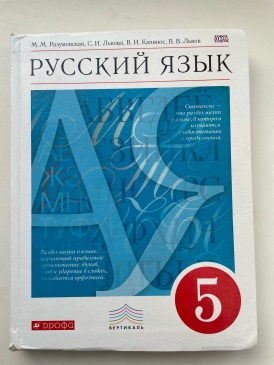 Русский язык6а6бРазумовская М.М., Львова С.И., Капинос В.И.Русский язык, ООО «Дрофа»,  2018, 2019  г.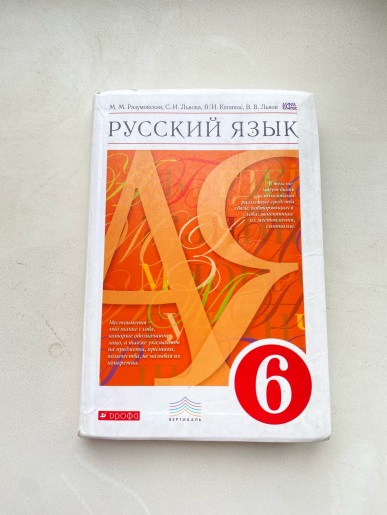 Русский язык7аЛьвова С.И.	Львов В.В.Русский язык, ООО «ИОЦ  МНЕМОЗИНА», 2016 г.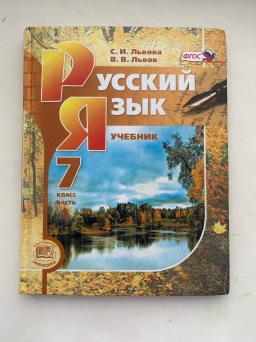 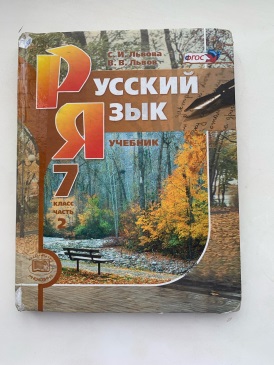 Русский язык7бРазумовская М.М., Львова С.И., Капинос В.И.Русский язык, ООО «Дрофа»,  2018, 2019  г.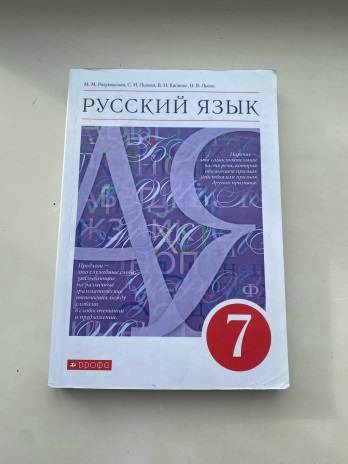 Русский язык8а8бРазумовская М.М., Львова С.И., Капинос В.И.Русский язык, ООО «Дрофа»,  2018, 2019  г.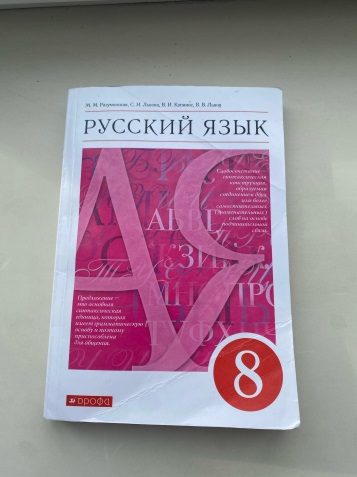 Русский язык9аЛьвова С.И.Львов В.В.Русский язык, ООО «ИОЦ  МНЕМОЗИНА», 2016 г.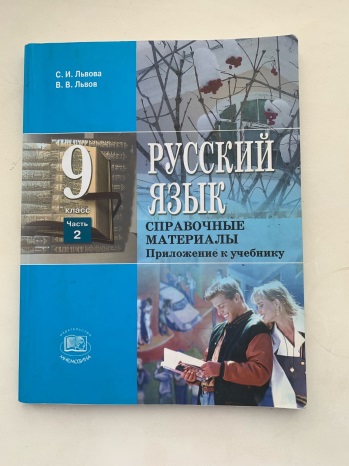 Русский язык9бРазумовская М.М., Львова С.И., Капинос В.И.Русский язык, ООО «Дрофа»,  2017, 2018, 2019  г.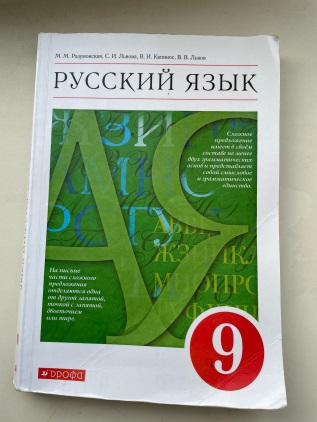 Литература5аКоровина В.Я., Журавлёв В.П., Коровин В.И.АО «Издательство «Просвещение»,  2017, 2018 г., 2022 г.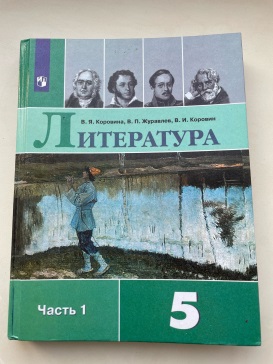 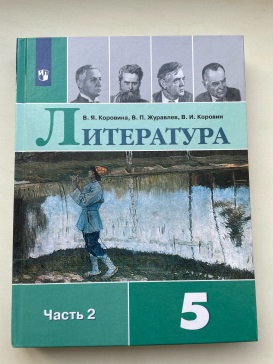 Литература6а, 6бКоровина В.Я., Журавлёв В.П., Коровин В.И.АО «Издательство «Просвещение»,  2017, 2018 г.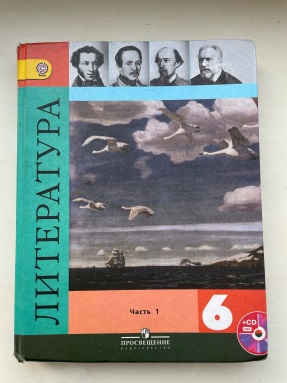 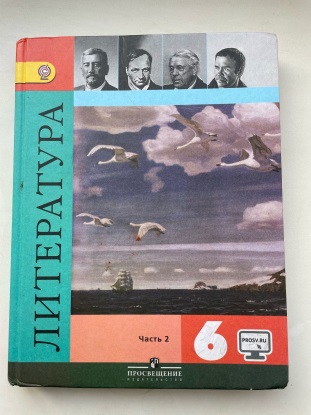 Литература7а, 7бКоровина В.Я., Журавлёв В.П., Коровин В.И.АО «Издательство «Просвещение»,   2017, 2018 г.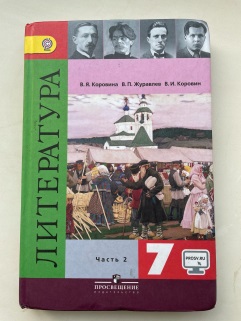 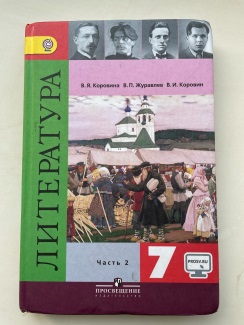 Литература8а, 8бКоровина В.Я., Журавлёв В.П., Коровин В.И.АО «Издательство «Просвещение», 2017, 2018 г.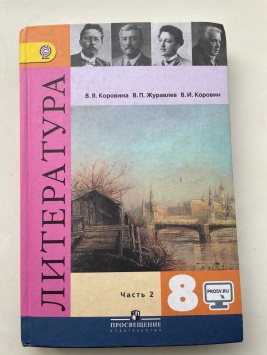 Литература9а, 9бКоровина В.Я., Журавлёв В.П., Коровин В.И. АО «Издательство «Просвещение», 2017, 2018 г.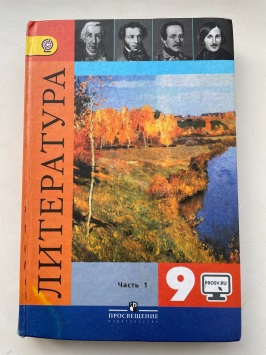 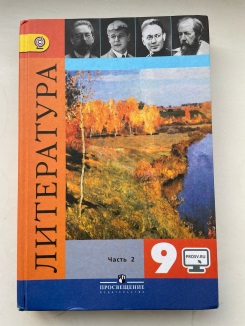 Математика5аМерзляк А.Г., Полонский В.Б., Якир М.С.Издательский центр ВЕНТАНА-ГРАФ, 2018 г.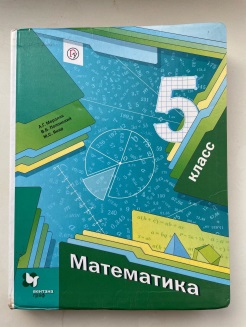 Математика6а, 6бМерзляк А.Г., Полонский В.Б., Якир М.С.Издательский центр ВЕНТАНА-ГРАФ, 2018, 2019 г.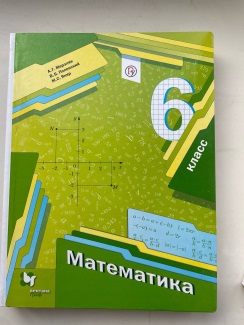 Математика7а, 7бМерзляк А.Г., Полонский В.Б., Якир М.С.Издательский центр ВЕНТАНА-ГРАФ, 2020 г.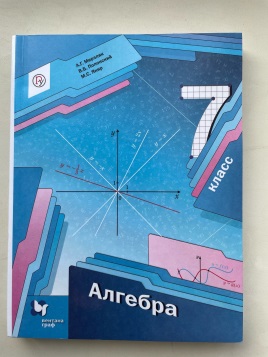 Математика8а, 8бМерзляк А.Г., Полонский В.Б., Якир М.С.Издательский центр ВЕНТАНА-ГРАФ, 2021 г.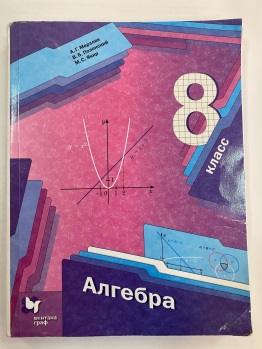 Математика9а, 9бМерзляк А.Г., Полонский В.Б., Якир М.С.Издательский центр ВЕНТАНА-ГРАФ, 2022 г.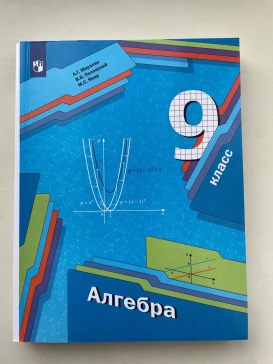 Геометрия7а, 7бАтанасян Л. С, Бутузов В.Ф., Кадомцев СБ. и др.Геометрия, 7-9 классы, АО «Издательство «Просвещение», 2016, 2017, 2018 г. 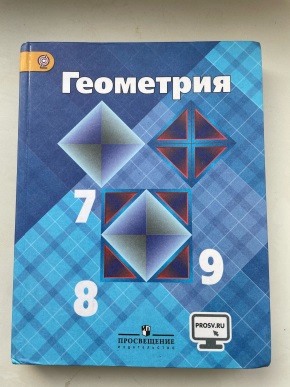 Геометрия8а, 8бАтанасян Л. С, Бутузов В.Ф., Кадомцев СБ. и др.Геометрия, 7-9 классы,АО «Издательство «Просвещение», 2016, 2017, 2018 г.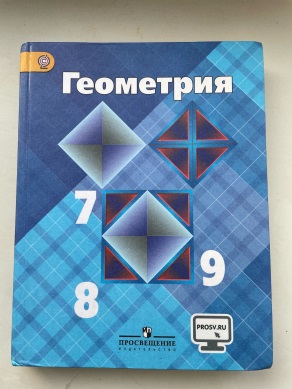 Геометрия9а, 9бАтанасян Л. С, Бутузов В.Ф., Кадомцев СБ. и др.Геометрия, 7-9 классы, АО «Издательство «Просвещение», 2016, 2017, 2018 г.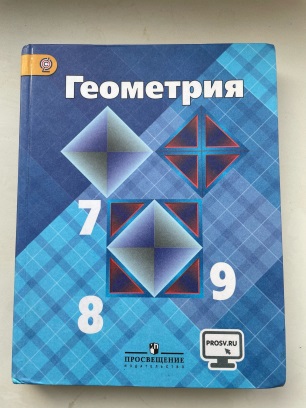 Английский язык5аДули Д.Эванс В.Ваулина Ю.Е.Spotlight  Английский в фокусеАО «Издательство «Просвещение», 2016, 2017 г.;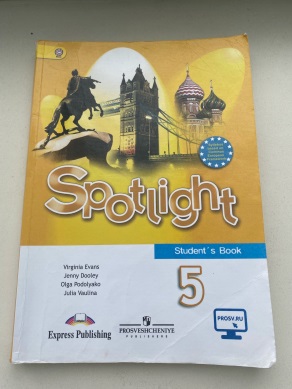 Английский язык6а, 6бДули Д.Эванс В.Ваулина Ю.Е. Spotlight  Английский в фокусеАО «Издательство «Просвещение», 2016, 2017, 2018 г.;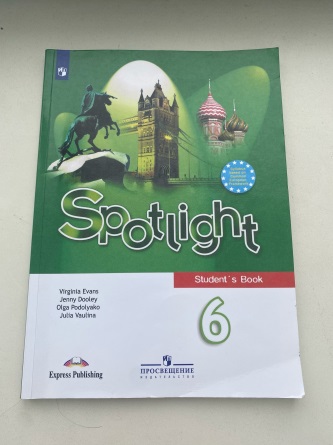 Английский язык7а, 7бДули Д.Эванс В.Ваулина Ю.Е.Spotlight  Английский в фокусеАО «Издательство «Просвещение», 2016, 2017, 2018 г.;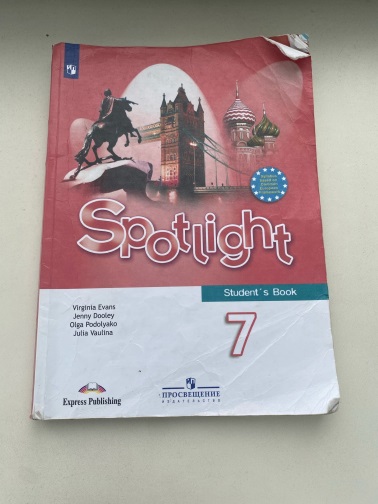 Английский язык8а, 8бДули Д.Эванс В.Ваулина Ю.Е.Spotlight  Английский в фокусеАО «Издательство «Просвещение», 2016, 2017, 2018 г.;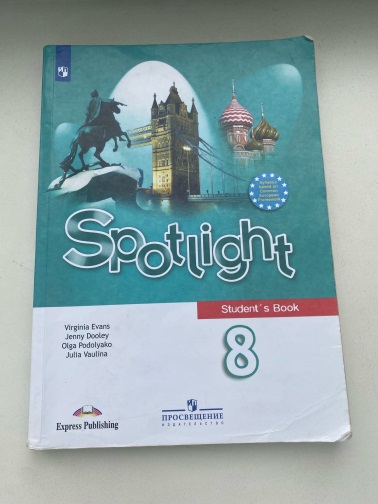 Английский язык9а, 9бДули Д.Эванс В.Ваулина Ю.Е.Spotlight  Английский в фокусеАО «Издательство «Просвещение», 2016, 2017, 2018 г.;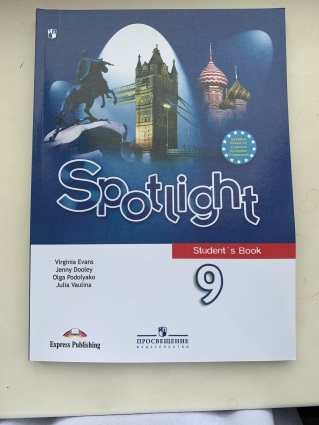 История5аВигасин А.А.,Годер Г.И.,Свенцицкая И.С.Всеобщая история. История древнего мира. АО «Издательство «Просвещение», 2016, 2017, 2018  г.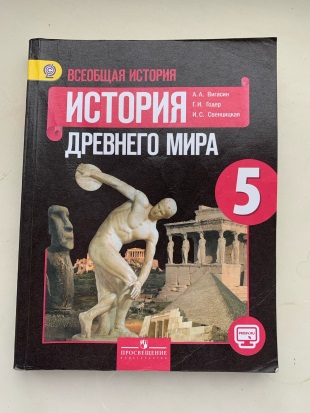 История6а, 6бАгибалова Е.В.,Донской Г.М.Арсентьев Н.М., Данилов А.А, Стефанович П.С., и др./ Под ред. Торкунова А.В.Всеобщая история. История средних веков.АО «Издательство «Просвещение», 2016, 2017, 2018 г. История  России. АО «Издательство «Просвещение», 2017, 2018 г.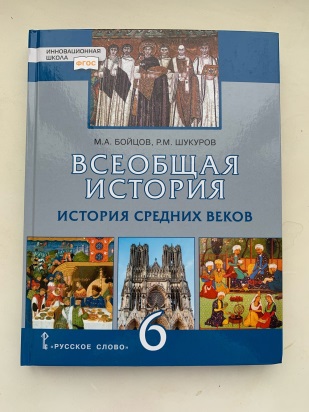 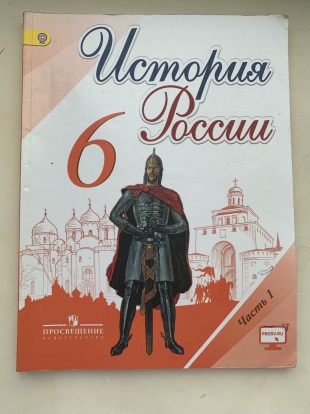 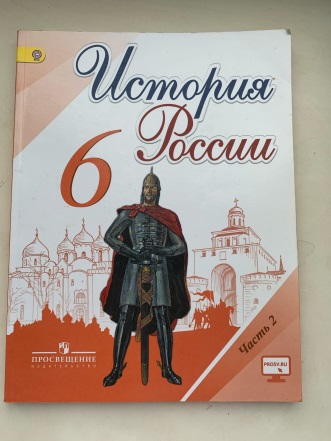 История7а, 7бАрсентьев Н.М., Данилов А.А., Курукин И.В., и др./Под ред. Торкунова А.В.Юдовская А.Я., Баранов П.А.,Ванюшкина Л.М.История  России. АО «Издательство «Просвещение», 2016, 2017, 2018 г. Всеобщая история. История Нового времени. 1500 - 1800АО «Издательство «Просвещение», 2016, 2017, 2018 г.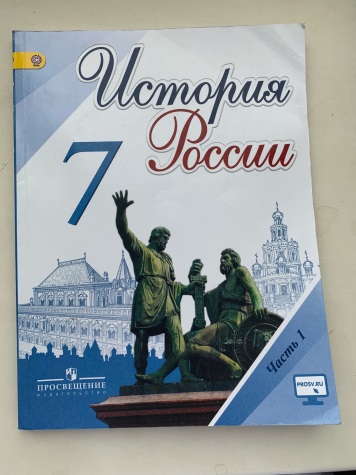 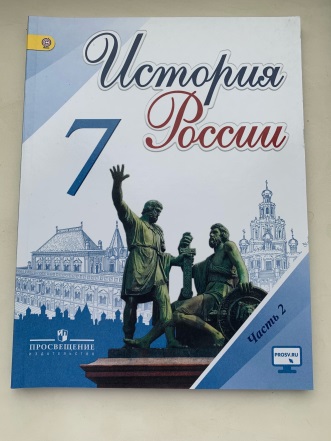 История8а, 8бАрсентьев Н.М., Данилов А.А, Курукин И.В., и др./Под ред. Торкунова А.В.Юдовская А.Я., Баранов П.А.,Ванюшкина Л.М.История  России. АО «Издательство «Просвещение», 2016, 2017, 2018 г. Всеобщая история. История Нового времени. 1800 - 1900АО «Издательство «Просвещение», 2016, 2017, 2018 г.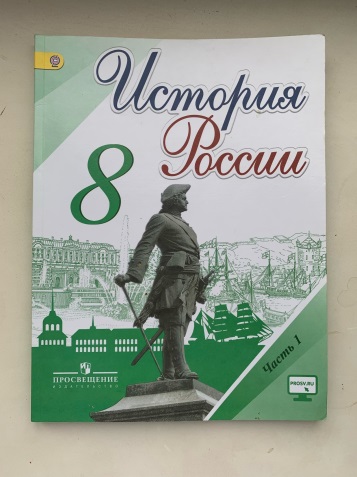 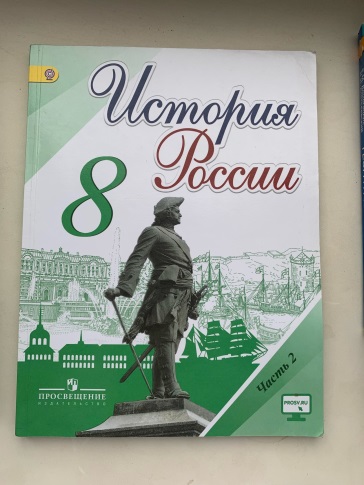 История9а, 9бАрсентьев Н.М., Данилов А.А., Левандовский А.А., и др./Под ред. Торкунова А.В.Сороко-Цюпа О.С. Сороко-Цюпа А.О.История  России. АО «Издательство «Просвещение», 2016, 2017, 2018 г. Всеобщая история. Новейшая история, АО «Издательство «Просвещение», 2016, 2017, 2018 г.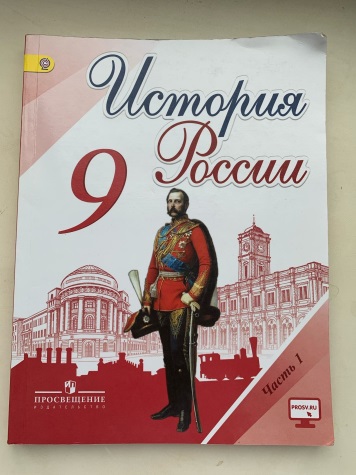 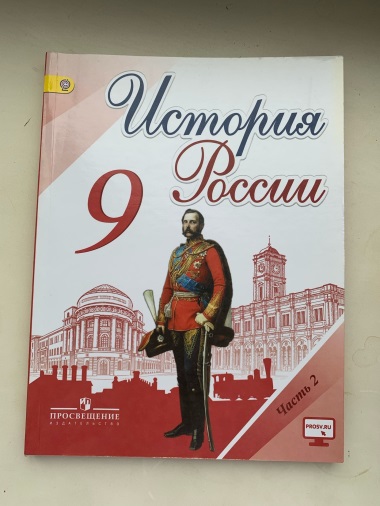 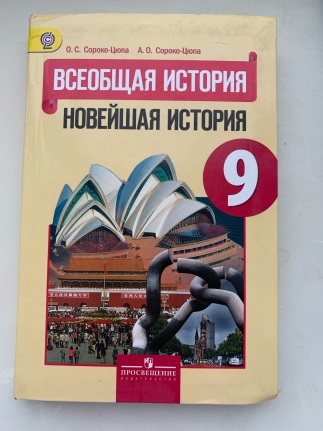 Обществознание5аБоголюбов Л.Н.,Виноградова Н.Ф.,Городецкая Н.И.Под редакциейБоголюбова Л.Н.,Ивановой Л.Ф.Обществознание. АО «Издательство «Просвещение», 2016, 2017, 2018 г.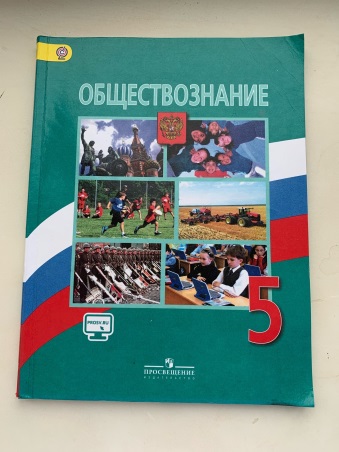 Обществознание6а, 6бВиноградова Н.Ф.,Городецкая Н.И.Иванова Л.Ф.Под редакциейБоголюбова Л.Н.,Ивановой Л.Ф.Обществознание. АО «Издательство «Просвещение», 2016, 2017, 2018 г.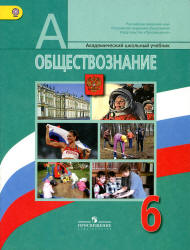 Обществознание7а, 7бВиноградова Н.Ф.,Городецкая Н.И.Иванова Л.Ф.Под редакциейБоголюбова Л.Н.,Ивановой Л.Ф.Обществознание. АО «Издательство «Просвещение», 2016, 2017, 2018 г.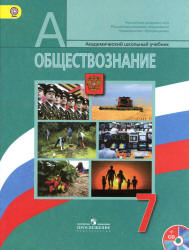 Обществознание8а, 8бБоголюбов Л.Н.,Городецкая Н.И.,Иванова  Л.Ф.Под редакциейБоголюбова Л.Н.,Лазебниковой А.Ю.,Городецкой Н.И.Обществознание. АО «Издательство «Просвещение», 2016, 2017, 2018 г.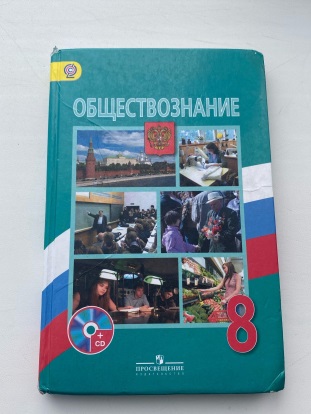 Обществознание9а, 9бБоголюбов Л.Н., Матвеев А.И., Жильцова Е.И. и др. / Под ред. Боголюбова Л.Н., Лазебниковой А.Ю., Матвеева А.И.Обществознание. АО «Издательство «Просвещение», 2016, 2017, 2018 г.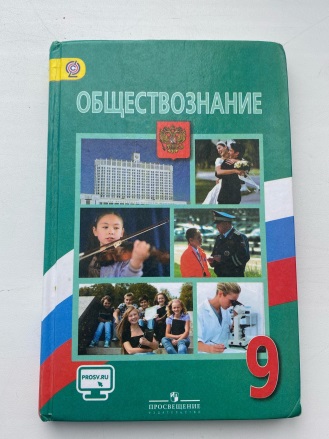 География5аДомогацких Е.М.,Введенский Э.Л.,Плешаков А.А.География. Введение в географию.М., «Русское слово», 2016, 2017, 2018 г.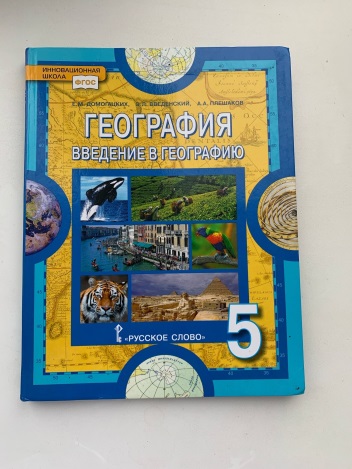 География6а, 6бДомогацких Е.М.,Алексеевский Н.И.География. Физическая география.М., «Русское слово», 2016, 2017. 2018 г.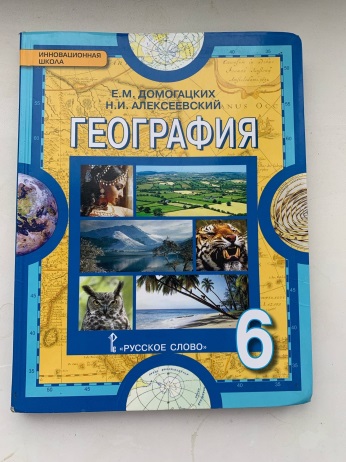 География7а, 7бДомогацких Е.М.,Алексеевский Н.И.География. Материки и океаны.М., «Русское слово», 2016, 2017, 2018 г.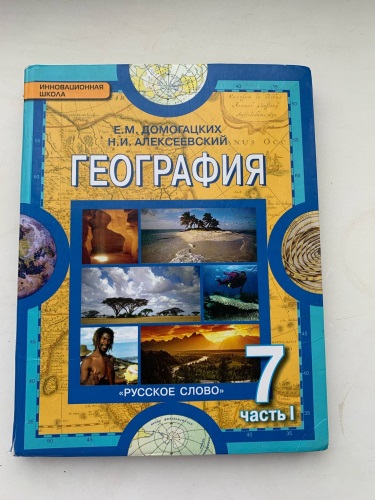 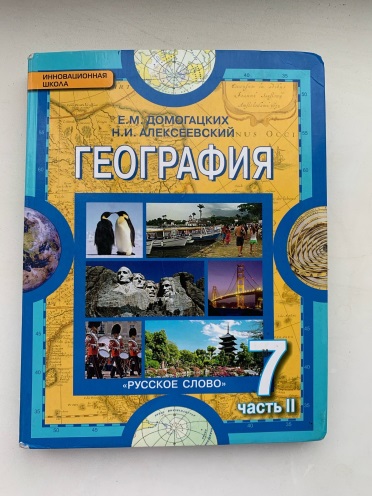 География8а, 8бДомогацких Е.М.,Алексеевский Н.И.География. М., «Русское слово», 2016, 2017, 2018 г.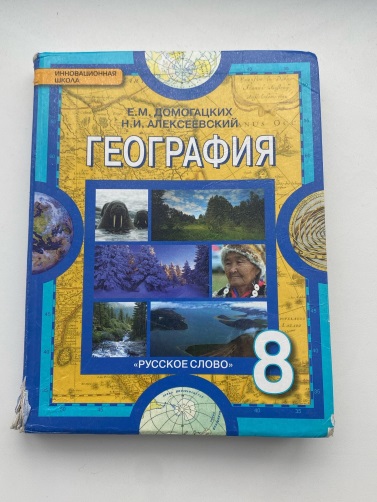 География9а, 9бДомогацких Е.М.,Алексеевский Н.И.Клюев Н.Н.География: население и хозяйство России. М., «Русское слово», 2017, 2018 г.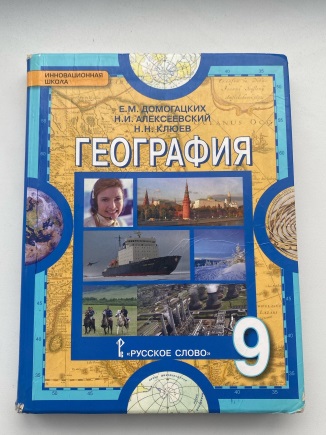 Биология5аПономарева И.Н.,  Николаев И.В.Корнилова О.А.БиологияИздательский центрМ., «ВЕНТАНА – ГРАФ». 2016, 2017, 2018 г.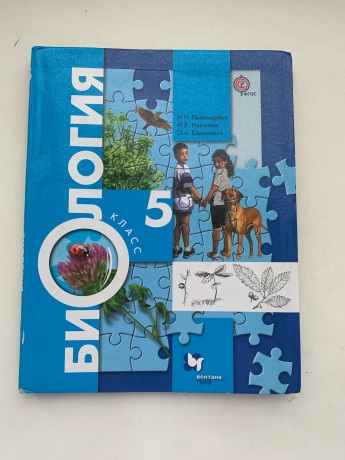 Биология6а, 6бПономарева И.Н.,  Корнилова О.А., Кучменко В.С.Биология «Растения. Бактерии. Грибы. Лишайники»  М., «ВЕНТАНА - ГРАФ», 2016, 2017, 2018 г.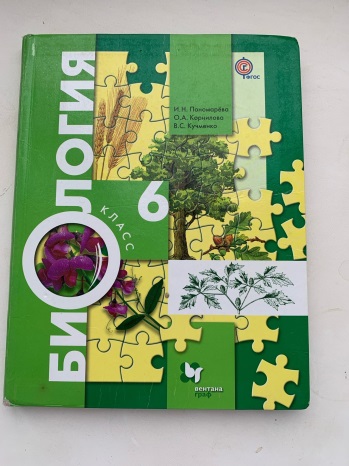 Биология7а, 7бКонстантинов В.Н.,   Бабенко В.Г., Кучменко В.С.Биология 7 кл., «Животные». М., «ВЕНТАНА - ГРАФ», 2016, 2017, 2018 г.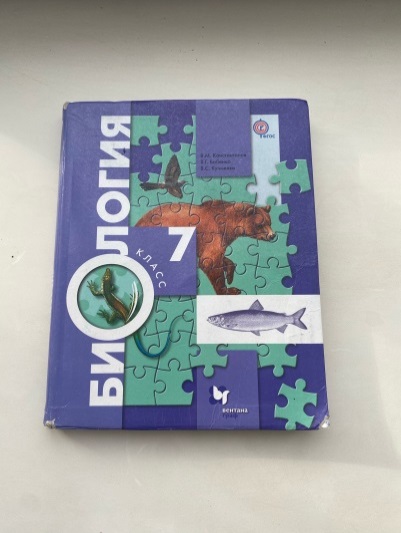 Биология8а, 8бДрагомилов А.Г.,Маш Р.Д., Биология 8 кл.,  М., «ВЕНТАНА - ГРАФ», 2017, 2018 г.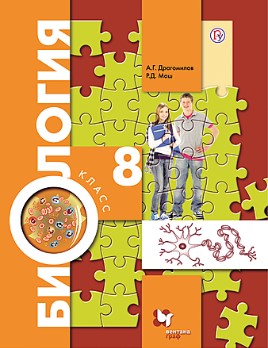 Биология9а, 9бПономарева И.Н., Корнилова О.А., Чернова Н.М.Биология.М., «ВЕНТАНА - ГРАФ»,  2016, 2017, 2018 г.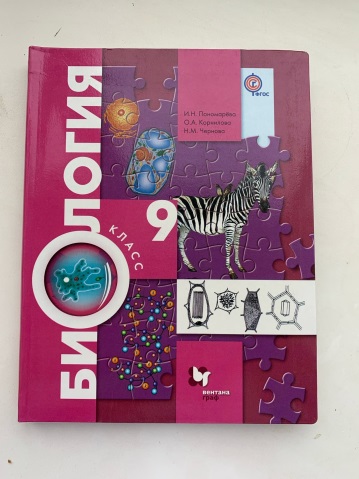 Экология5аСтроганов В.И., Сухова Т.С.Введение в биологию и экологию. М., «ВЕНТАНА - ГРАФ», 2015 г.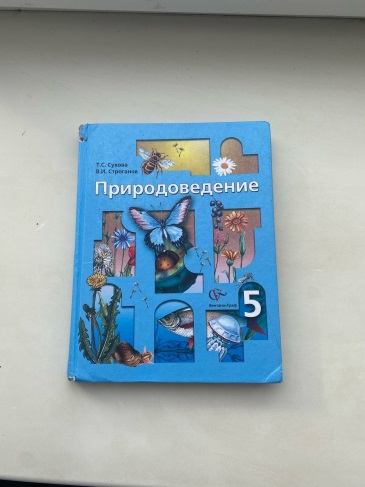 Экология6а, 6бБылова А.М., Шорина Н.И. Экология растений, М., «ВЕНТАНА - ГРАФ», 2015 г.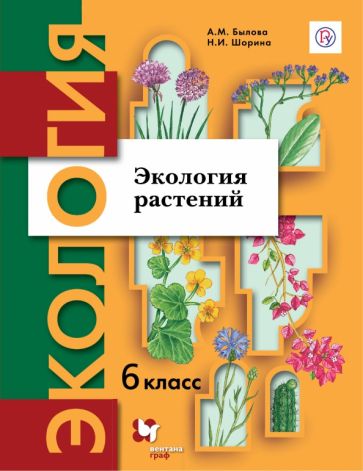 Экология7а, 7бБабенко В.Г.Богомолов Д.В.Экология животных, М., «ВЕНТАНА - ГРАФ», 2015 г.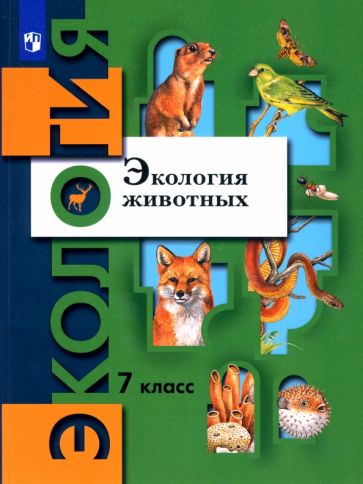 Экология8а, 8бФедорова М.З.,Кучменко В.С.Н.А.ЧумаченкоЭкология человека. 8 кл., Изд. ВЕНТАНА-ГРАФВведение в ландшафтную экологию, Саратов, Добродея, 2011 г.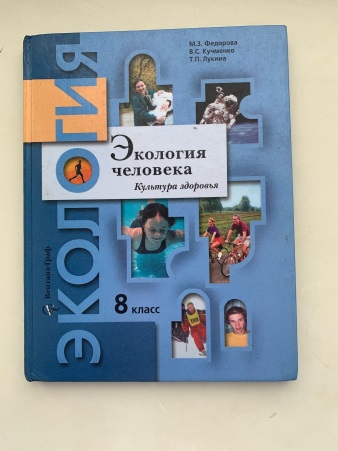 Химия8а, 8бГабриелян О.С. Химия, М, «Дрофа», 2016, 2017, 2018 г.Химия9а, 9бГабриелян О.С.Химия, М, «Дрофа», 2016, 2017, 2018 г.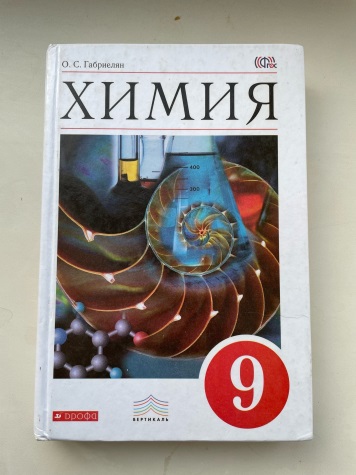 Физика7а, 7бПерышкин А.В.Физика, М., «Дрофа», 2016, 2017, 2018 г.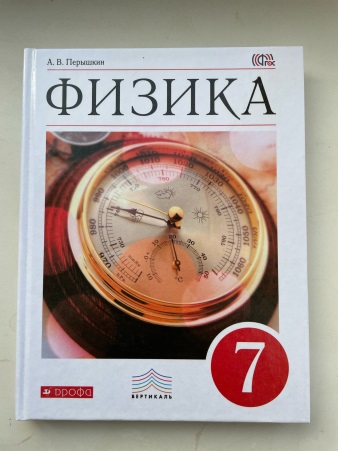 Физика8а, 8бПерышкин А.В.Физика, М., «Дрофа», 2016, 2017, 2018 г.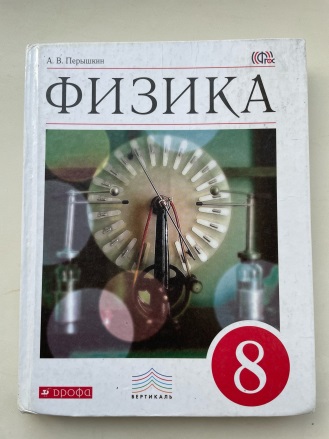 Физика9а, 9бПерышкин А.В.Физика, М., «Дрофа», 2016, 2017, 2018 г.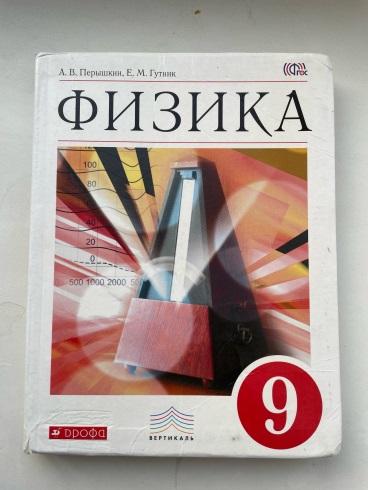 Основы безопасности жизнедеятельности8а, 8бВангородский С.Н., Кузнецов М.И., Латчук В.Н. и др.  Основы безопасности жизнедеятельности, М, «Дрофа», 2017, 2018 г.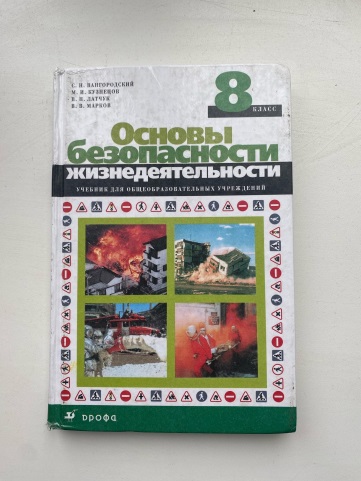 Основы безопасности жизнедеятельности9а, 9бВангородский С.Н., Кузнецов М.И., Латчук В.Н. и др.  Основы безопасности жизнедеятельности, М, «Дрофа», 2017, 2018 г.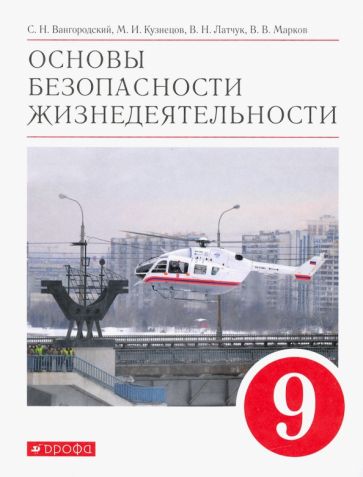 Изобразительное искусство5аГоряева Н.А.,Островская О.В.Под ред. Б.М. Неменского Б.М.Изобразительное искусство, АО «Издательство «Просвещение», 2019 г.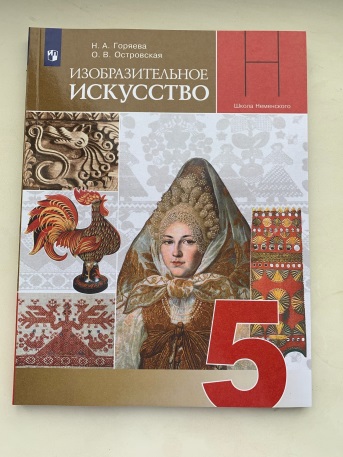 Изобразительное искусство6а, 6бНеменская Л.А.Под ред. Б.М. Неменского Б.М.Изобразительное искусство, АО «Издательство «Просвещение», 2019 г.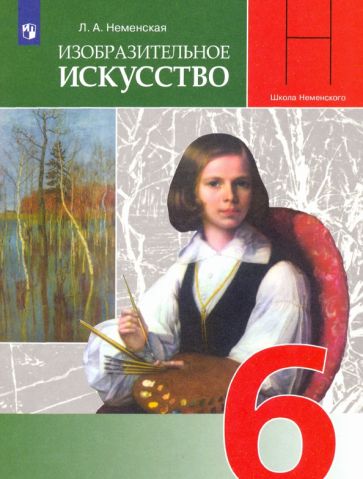 Изобразительное искусство7а, 7бПитерских А.С.,Гуров Г.Е.Под ред. Б.М. Неменского Б.М.Изобразительное искусство, АО «Издательство «Просвещение», 2019 г.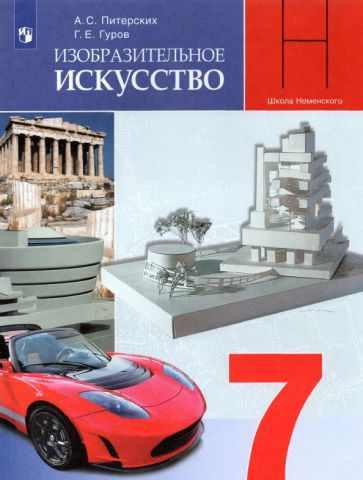 Изобразительное искусство8а, 8бПитерских А.С.,Под ред. Б.М. Неменского Б.М.Изобразительное искусство, АО «Издательство «Просвещение», 2019 г.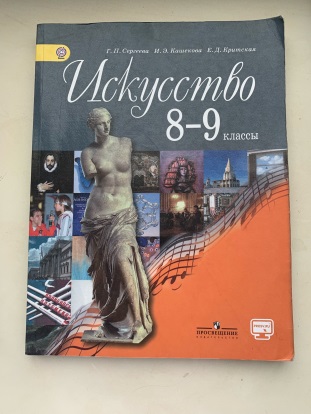 Музыка5аКритская Е.Д.Сергеева Г.П. Музыка, АО «Издательство «Просвещение», 2019 г.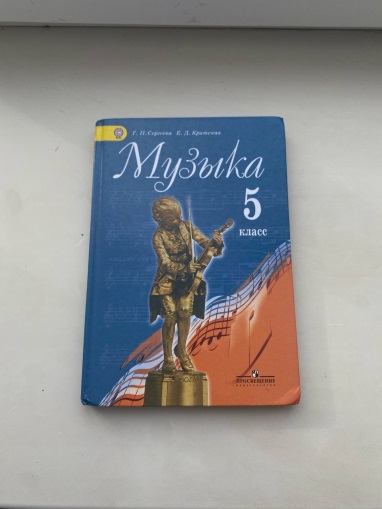 Музыка6а, 6бКритская Е.Д.Сергеева Г.П.Музыка, АО «Издательство «Просвещение», 2019 г.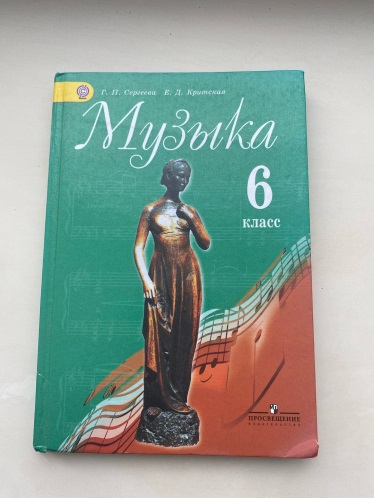 Музыка7а, 7бКритская Е.Д.Сергеева Г.П.Музыка, АО «Издательство «Просвещение», 2019 г.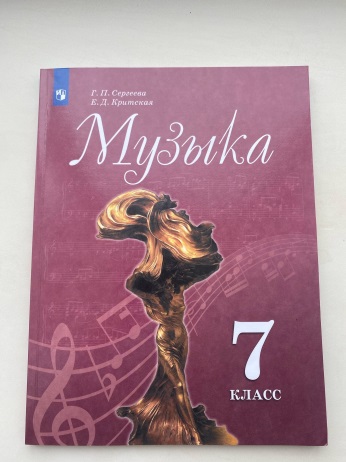 Музыка8а, 8бКритская Е.Д.Сергеева Г.П.Музыка, АО «Издательство «Просвещение», 2019 г.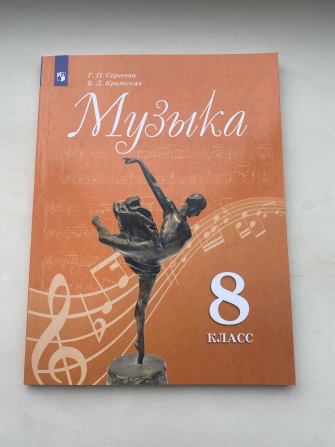 Физическая культура5аМатвеев А.П.Физическая культура, АО «Издательство «Просвещение», 2019 г.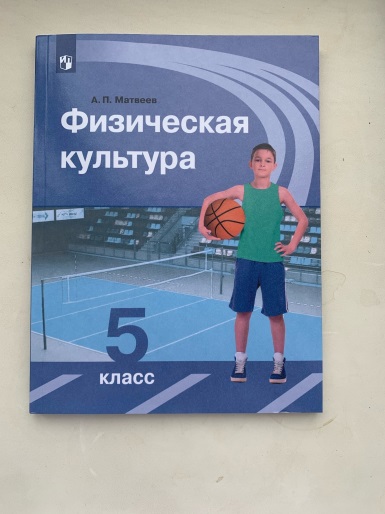 Физическая культура6 - 7Матвеев А.П.Физическая культура, АО «Издательство «Просвещение», 2019 г.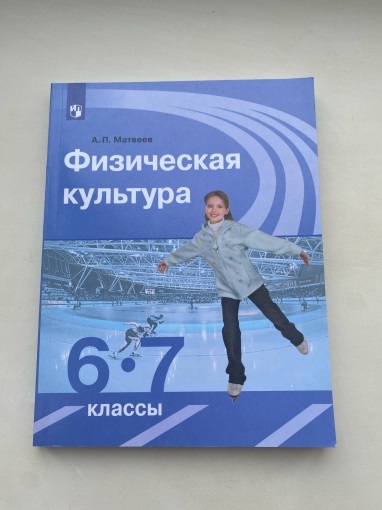 Физическая культура8 - 9Матвеев А.П.Физическая культура, АО «Издательство «Просвещение», 2019 г.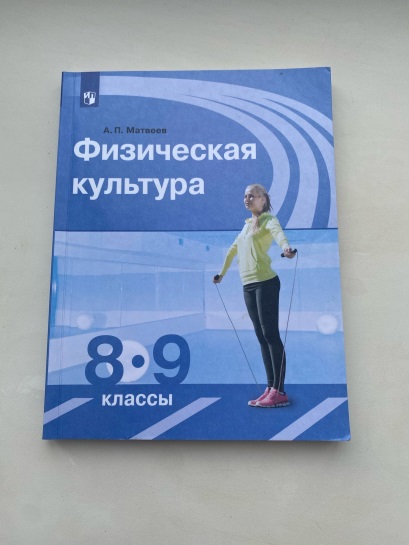 Информатика7а, 7бБосова Л.Л., Босова А.Ю.Информатика, ООО «БИНОМ. Лаборатория знаний», 2016, 2017, 2018 г.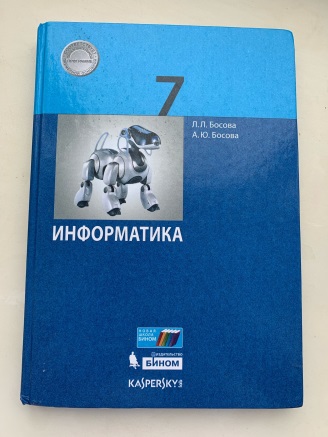 Информатика8а, 8бБосова Л.Л., Босова А.Ю.Информатика, ООО «БИНОМ. Лаборатория знаний», 2016, 2017, 2018 г.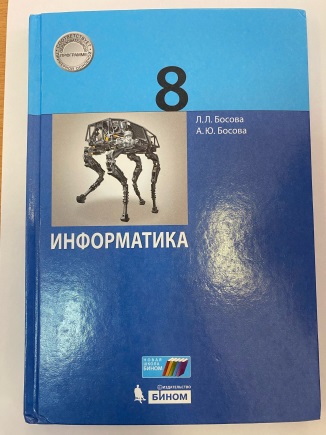 Информатика9а, 9бБосова Л.Л., Босова А.Ю.Информатика, ООО «БИНОМ. Лаборатория знаний», 2016, 2017, 2018 г.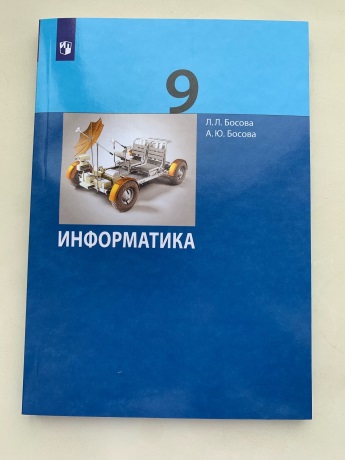 Технология5аСеменова Г.Ю.Казакевич В.М.Пичугина Г.В.Технология, АО «Издательство «Просвещение», 2019 г.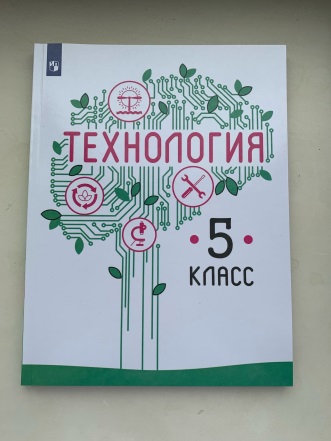 Технология6а, 6бСеменова Г.Ю.Казакевич В.М.Пичугина Г.В.Технология, АО «Издательство «Просвещение», 2019 г.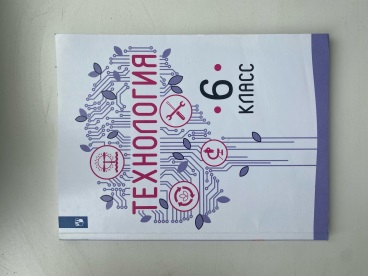 Технология7а, 7бСеменова Г.Ю.Казакевич В.М.Пичугина Г.В.Технология, АО «Издательство «Просвещение», 2019 г.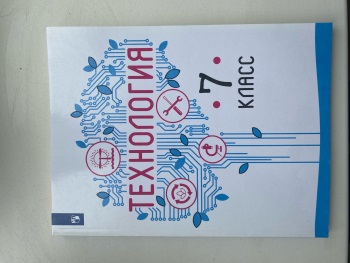 Технология8а, 8бСеменова Г.Ю.Казакевич В.М.Пичугина Г.В.8 – 9 классАО «Издательство «Просвещение», 2019 г.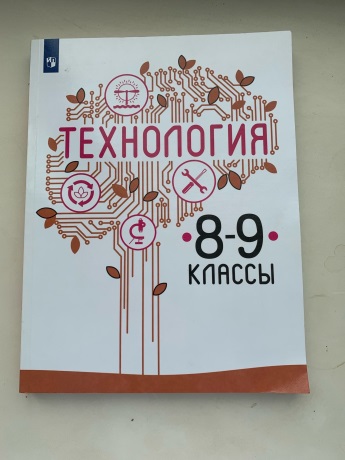 10-11 классы10-11 классы10-11 классы10-11 классы10-11 классы10-11 классыРусский язык10аЛьвова С.ИЛьвов В.В.Русский язык (базовый и углубленный уровень), ООО «ИОЦ МНЕМОЗИНА», 2019 г.Русский язык (базовый и углубленный уровень), ООО «ИОЦ МНЕМОЗИНА», 2019 г.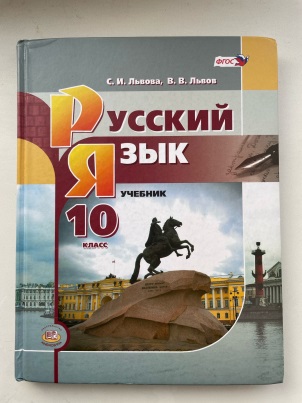 Русский язык11аЛьвова С.ИЛьвов В.В.Русский язык (базовый и углубленный уровень), ООО «ИОЦ МНЕМОЗИНА», 2019 г.Русский язык (базовый и углубленный уровень), ООО «ИОЦ МНЕМОЗИНА», 2019 г.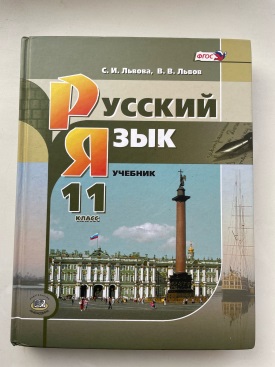 Математика10аМордкович А.Г.Семенов П.В.Под редакцией Морковича А.Г.Математика: алгебра и начала математического анализа, геометрия. Алгебра и начала математического анализа (базовый и углубленный уровни),  в 2-х частях.ООО «ИОЦ МНЕМОЗИНА», 2019 г.Математика: алгебра и начала математического анализа, геометрия. Алгебра и начала математического анализа (базовый и углубленный уровни),  в 2-х частях.ООО «ИОЦ МНЕМОЗИНА», 2019 г.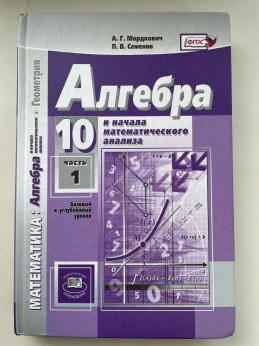 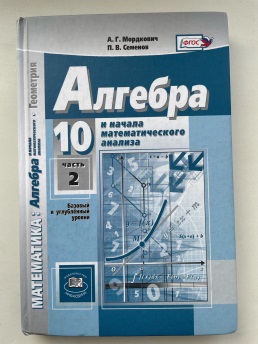 Математика11аМордкович А.Г.Семенов П.В.Под редакцией Морковича А.Г.Математика: алгебра и начала математического анализа, геометрия. Алгебра и начала математического анализа (базовый и углубленный уровни),  в 2-х частях.ООО «ИОЦ МНЕМОЗИНА», 2019 г.Математика: алгебра и начала математического анализа, геометрия. Алгебра и начала математического анализа (базовый и углубленный уровни),  в 2-х частях.ООО «ИОЦ МНЕМОЗИНА», 2019 г.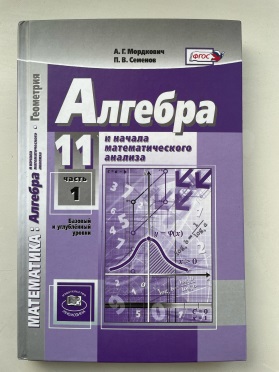 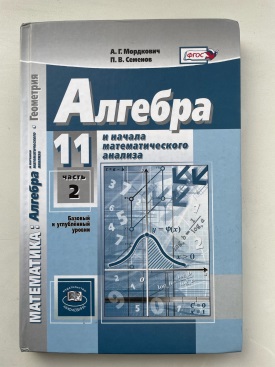 Геометрия10аАтанасян Л.С.Бутузов В.Ф.Кадомцев С.Б.Математика: алгебра и начала математического анализа, геометрия. Геометрия (базовый и углубленный уровни), 10 – 11 классы.АО «Издательство «Просвещение», 2019 г.Математика: алгебра и начала математического анализа, геометрия. Геометрия (базовый и углубленный уровни), 10 – 11 классы.АО «Издательство «Просвещение», 2019 г.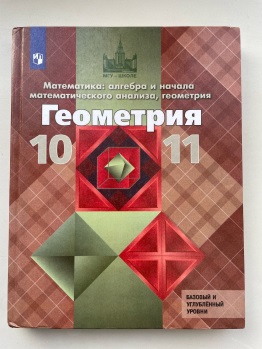 Геометрия11аАтанасян Л.С.Бутузов В.Ф.Кадомцев С.Б.Математика: алгебра и начала математического анализа, геометрия. Геометрия (базовый и углубленный уровни), 10 – 11 классы.АО «Издательство «Просвещение», 2019 г.Математика: алгебра и начала математического анализа, геометрия. Геометрия (базовый и углубленный уровни), 10 – 11 классы.АО «Издательство «Просвещение», 2019 г.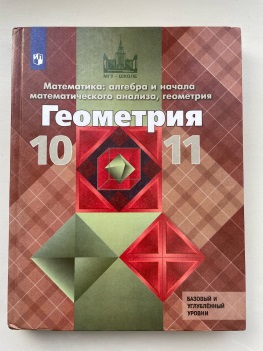 Литература10аЛебедев Ю.В.Под редакциейМихайлов О.Н.,Шайтанов И.О.,Чалмаев В.А.Журавлева В.П.Литература, базовый уровень, в 2-х частях.АО «Издательство «Просвещение», 2019 г.Литература, базовый уровень, в 2-х частях.АО «Издательство «Просвещение», 2019 г.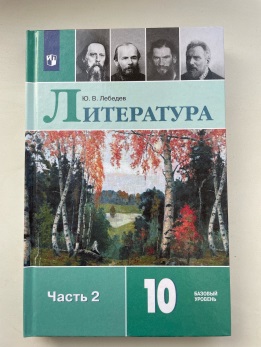 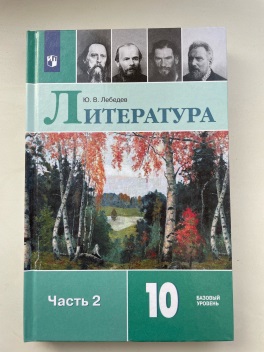 Литература11аМихайлов О.Н.,Шайтанов И.О.,Чалмаев В.А.Под редакциейЖуравлева В.П.Литература, базовый уровень, в 2-х частях.АО «Издательство «Просвещение», 2020 г.Литература, базовый уровень, в 2-х частях.АО «Издательство «Просвещение», 2020 г.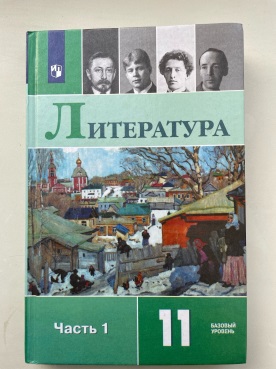 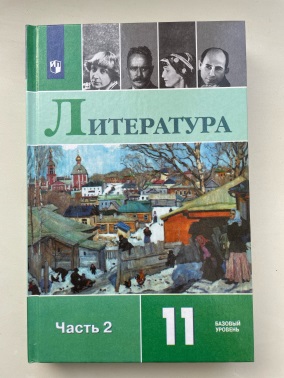 Английский язык10аБиболетова М.З.Бабушис Е.Е.Снежко Н.Д.Enjoy English, 10 кл.ООО «ДРОФА», 2019 г.Enjoy English, 10 кл.ООО «ДРОФА», 2019 г.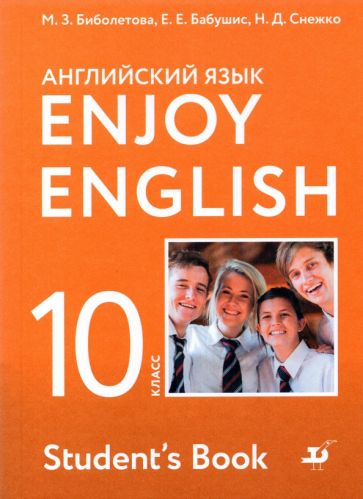 Английский язык11аБиболетова М.З.Бабушис Е.Е.Снежко Н.Д.Enjoy English, 11 кл.ООО «ДРОФА», 2019 г.Enjoy English, 11 кл.ООО «ДРОФА», 2019 г.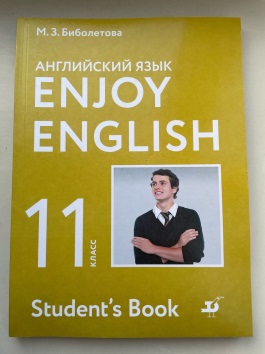 История10аГоринов М.М.Данилов А.А.Моруков М.Ю.Под редакцией Торкунова А.В.Загладин Н.В.Белоусов Л.С./ Под ред. Карпова С.П.История России, в двух частяхАО «Издательство «Просвещение», 2019 г.Новейшая история. ООО «Русское слово – учебник», 2018, 2019 г.История России, в двух частяхАО «Издательство «Просвещение», 2019 г.Новейшая история. ООО «Русское слово – учебник», 2018, 2019 г.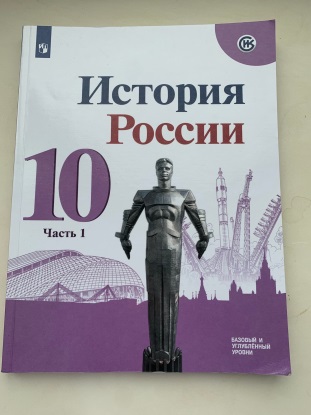 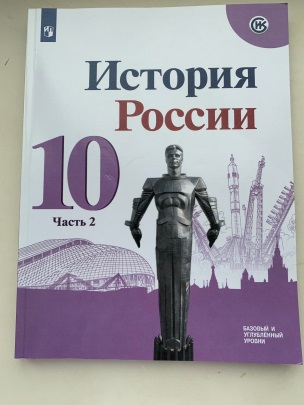 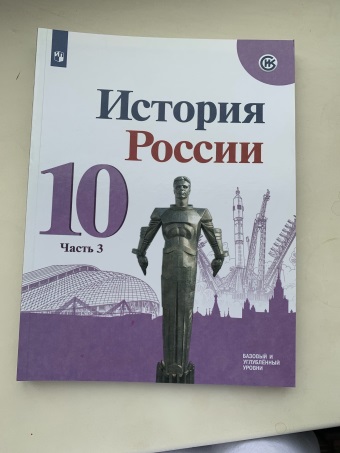 История11аАбрамов А.В.Карпачев С.П.Россия в мире. ООО «Дрофа», 2021 г.Россия в мире. ООО «Дрофа», 2021 г.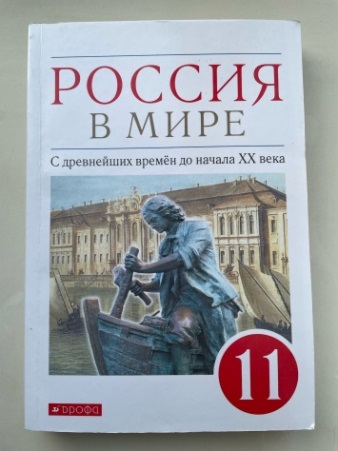 Обществознание10аКотова О.А.Лискова Т.Е.Обществознание, АО «Издательство «Просвещение», 2019 г.Обществознание, АО «Издательство «Просвещение», 2019 г.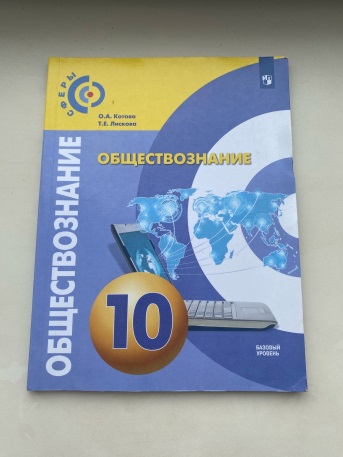 Обществознание11аКотова О.А.Лискова Т.Е.Обществознание, АО «Издательство «Просвещение», 2019 г.Обществознание, АО «Издательство «Просвещение», 2019 г.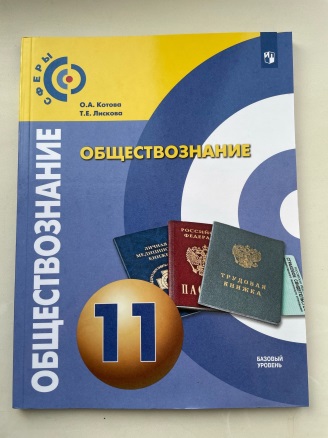 Биология10Беляев Д.К. Дымшиц Г.М. Кузнецова Л.Н.АО «Издательство «Просвещение», 2018, 2019 г.АО «Издательство «Просвещение», 2018, 2019 г.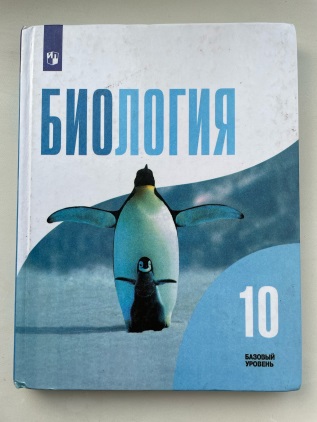 Биология11Беляев Д.К., Дымшиц Г.М., Бородин П.М.АО «Издательство «Просвещение», 2017, 2018 г.АО «Издательство «Просвещение», 2017, 2018 г.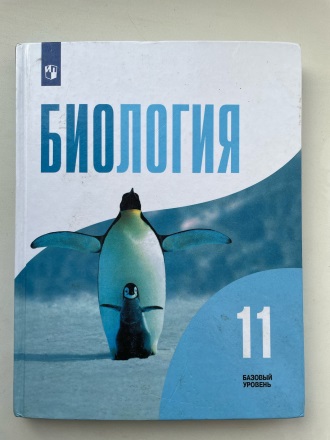 География10аДомогацких Е.М., Алексеевский Н.И.10 – 11 класс, ООО «Русское слово – учебник», 2019 г.10 – 11 класс, ООО «Русское слово – учебник», 2019 г.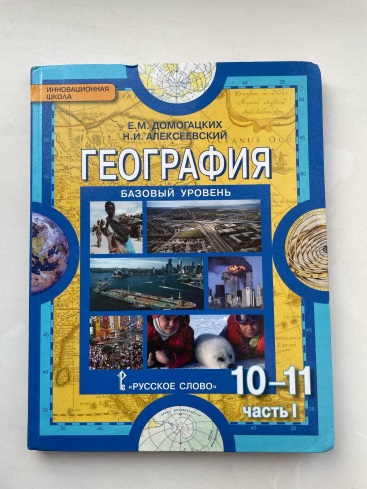 География11аДомогацких Е.М., Алексеевский Н.И.10 – 11 класс, ООО «Русское слово – учебник», 2019 г.10 – 11 класс, ООО «Русское слово – учебник», 2019 г.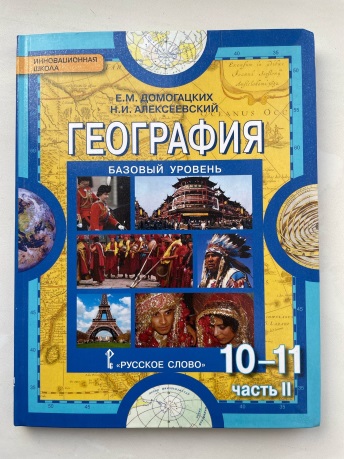 Физика10аМякишев Г.Я., Буховцев Б.Б.Сотский Н.Н.Под редакцией Парфентьевой Н.А.Физика. АО «Издательство «Просвещение», 2019 г.    Физика. АО «Издательство «Просвещение», 2019 г.    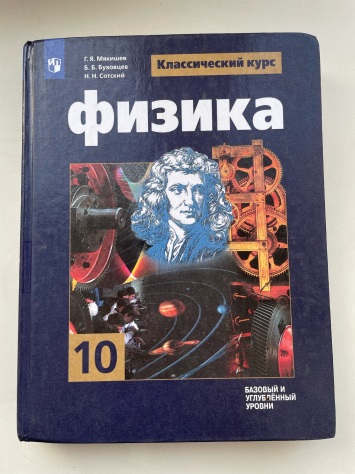 Физика11аМякишев Г.Я., Буховцев Б.Б.Чаругин В.М.Под редакцией Парфентьевой Н.А.Физика. АО «Издательство «Просвещение», 2017, 2018 г.    Физика. АО «Издательство «Просвещение», 2017, 2018 г.    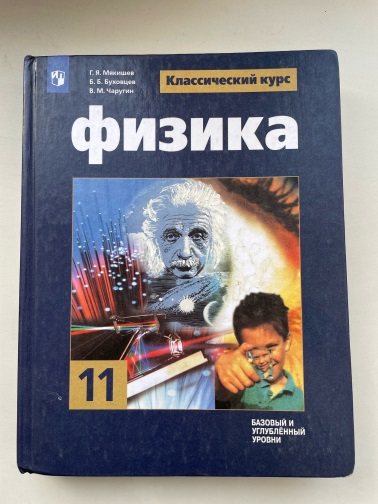 Астрономия10 - 11Воронцов – Вельяминов Б.А., Страут Е.К.ООО «ДРОФА», 2019 г.ООО «ДРОФА», 2019 г.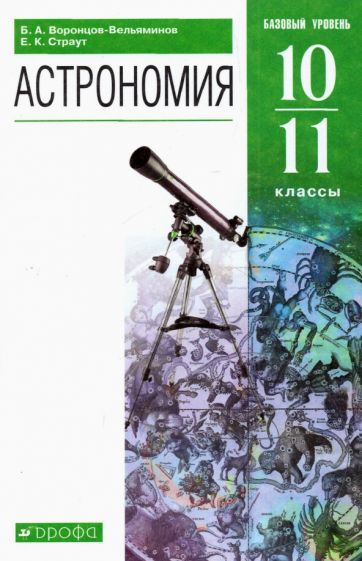 Химия1011Габриелян О.С.  и др.Базовый уровеньХимия. ООО «ДРОФА», 2016, 2017, 2018 г.Химия. ООО «ДРОФА», 2016, 2017, 2018 г.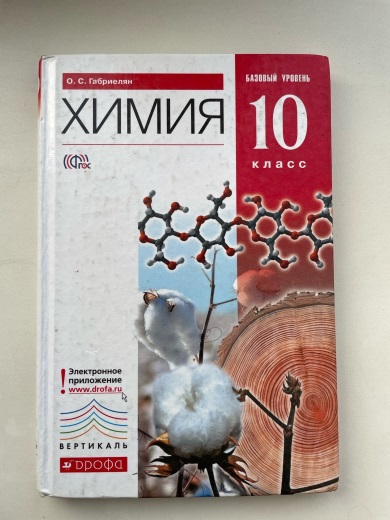 Основы безопасности жизнедеятельности10 - 11Ким С.В.Горский В.А.Просвещение,  2021 г.Просвещение,  2021 г.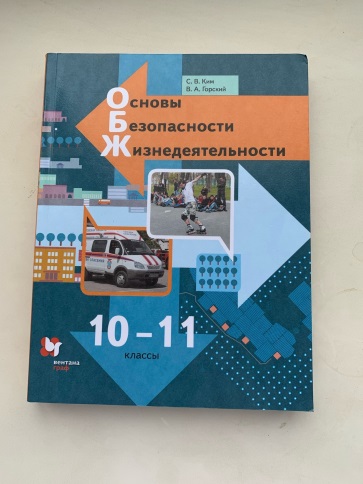 Физическая культура10-11Матвеев А.П.Физическая культура, АО «Издательство «Просвещение», 2019 г.Физическая культура, АО «Издательство «Просвещение», 2019 г.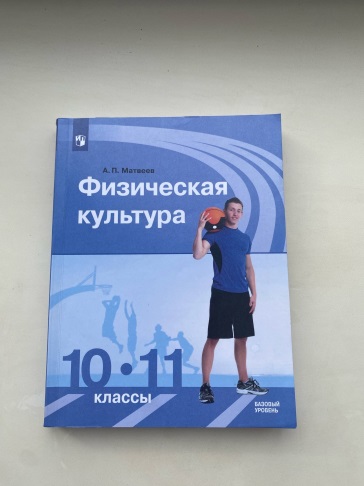 Информатика10аБосова Л.Л.Босов А.Ю.Информатика, 10 класс, ООО «БИНОМ. Лаборатория знаний»,  2021  г.Информатика, 10 класс, ООО «БИНОМ. Лаборатория знаний»,  2021  г.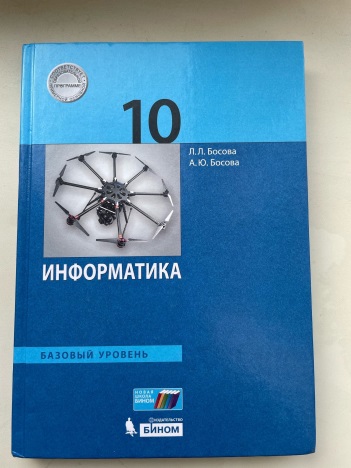 Информатика11аБосова Л.Л.Босов А.Ю.Информатика,  10-11 класс, ООО «БИНОМ. Лаборатория знаний»,  2021 г.Информатика,  10-11 класс, ООО «БИНОМ. Лаборатория знаний»,  2021 г.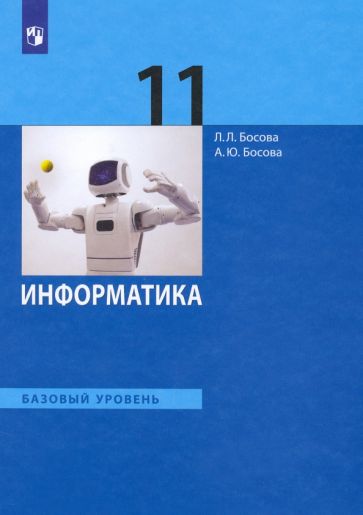 